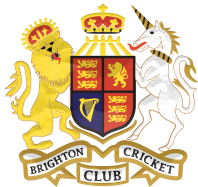 BRIGHTON CRICKET CLUB  ANNUAL GENERAL MEETINGMonday 24th JulyVenue: Brighton Beach Oval Clubrooms  7.30pm AGENDAOpening of MeetingApologiesConfirmation of Minutes of previous Annual General MeetingPresentation of Annual ReportAdoption of Annual ReportPresentation of Treasurer’s ReportElection of Committee Members and ExecutiveOther general businessLife Member RatificationOther BusinessClose